D7R3RBB/N3CHS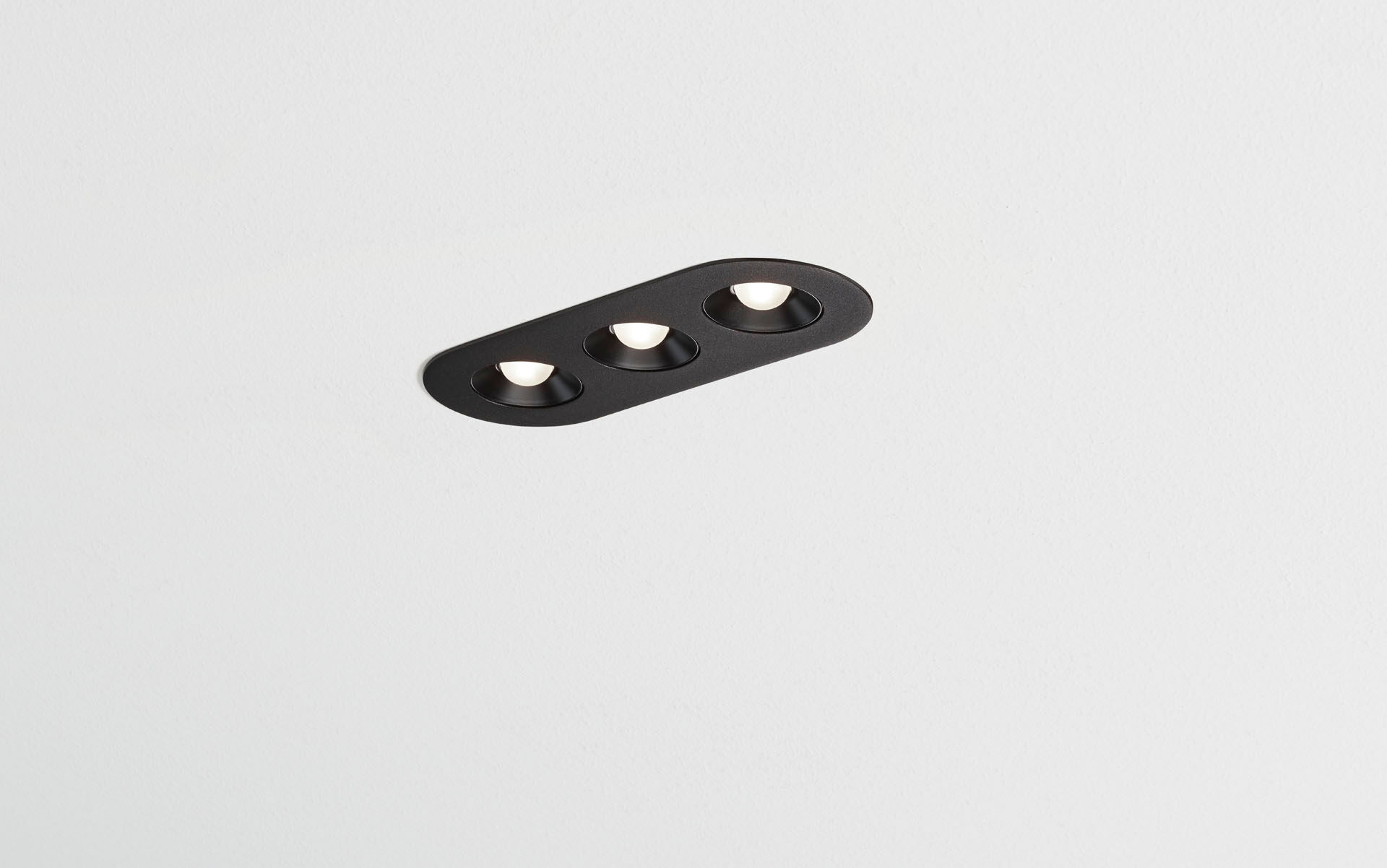 Downlight lineal con bordes redondeados, carcasa negra. LED+LENS™ óptica, cups negros, policarbonato, extensiva extrema distribución luminosa. 3 lentes empotradas en reflectores circulares. Dimensiones: 235 mm x 95 mm x 40 mm. LED + LENS™, una combinación de LED de alta potencia y lentes individuales con una estructura de superficie patentada. Las lentes están empotradas en pequeñas cápsulas para una experiencia de luz confortable. Flujo luminoso: 1100 lm, Flujo luminoso específico: 96 lm/W. Consumo de energía: 11.5 W, no regulable. Frecuencia: 50-60Hz AC. Tensión: 220-240V. Clase de aislamiento: clase II. LED con superior factor de mantenimiento; después 50.000 horas de funcionamiento, el aparato conserva el 94% de su corriente de fluxo luminoso. Temperatura de color correlacionada: 4000 K, Reproducción de los colores ra: 80. Coincidencia de color de desviación estándar : 3SDCM. LED+LENS™ con UGR <= 22 conforme a la norma EN 12464-1 para demanda visual y de concentración moderadas. Seguridad fotobiológic EN 62471: RISK GROUP 1 UNLIMITED. RAL9005 - negro intenso (texturizado). Grado de protección IP: IP20. Comprobación del filamento: 650°C. 5 años de garantía en luminarias y controlador. Certificaciones: CE, ENEC. Luminaria con cable libre de halógenos. La luminaria ha sido desarrollada y producida según la norma EN 60598-1 en una empresa certificada ISO 9001 e ISO 14001.